Usunięcie danych osobowych Przed wykonaniem szyfrowania bazy danych, należy ją skopiować do nauki. Aby tego dokonać należy wykonać następujące czynności.Wyłączyć program Pbaza.Wejść do katalogu c:/fundacja/bazadanych/Następnie kliknąć prawym klawiszem myszy na pliku fundacja.fdb i wybrać „Kopiuj”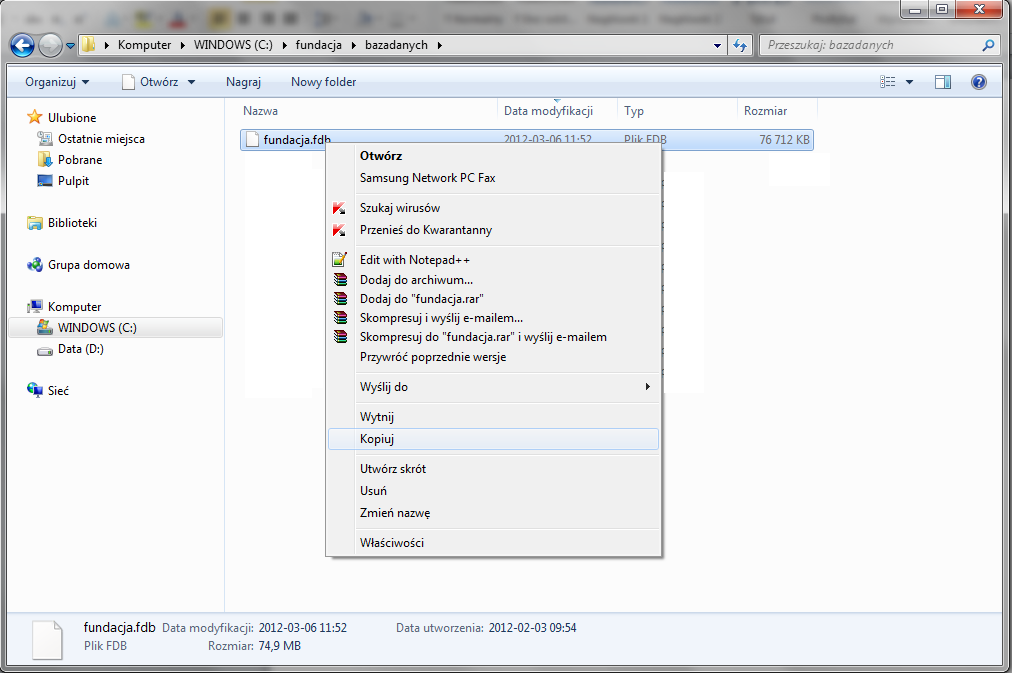 Następnie w katalogu C:\nauka\BazaDanych\  kliknąć prawym klawisze myszy i wybrać „Wklej” Program zapyta się czy podmienić pliki. Wybieramy „Tak” lub „Kopiuj i zamień” w zależności od wersji Windows.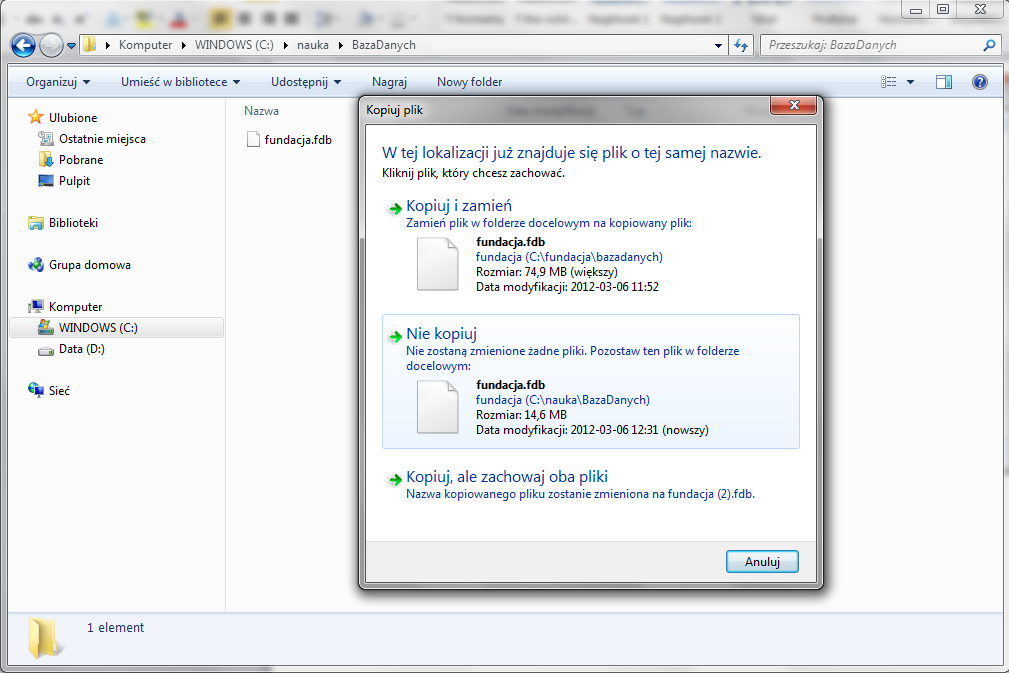 Po zamianie pliku bazy danych fundacja.fdb. Uruchamiamy program pbaza W NAUCE.Czyli w katalogu C:/nauka/  klikamy dwukrotnie na pliku pbaza.exeWAŻNE jest by upewnić się czy jesteśmy w nauce. Aby zweryfikować tę informacje wybieramy z menu PomocO programieW linii ze ścieżka programu musi być wpisane C:\nauka\bazadanych\fudnacja.fdbWówczas mamy pewność, że znajdujemy się w nauce programu pbaza i możemy przystąpić do kolejnego kroku.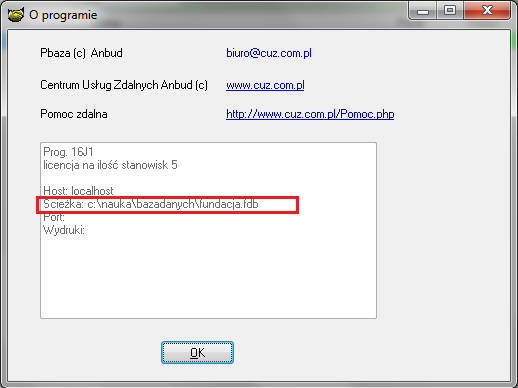 Po upewnieniu się, że znajdujemy się w nauce wybieramy z menu BazaAdministratorSzyfruj na Kowalski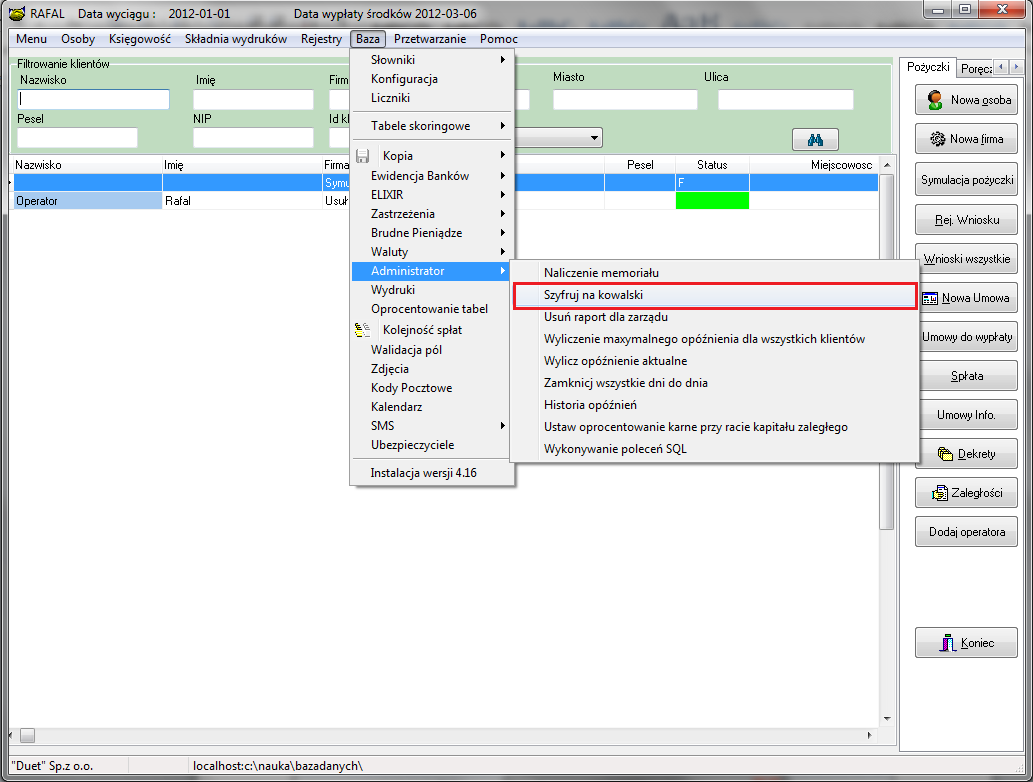 Po wyborze tej opcji program wyświetli komunikat mówiący o tym iż jest to OPERACJA NIEODWRACALNA. 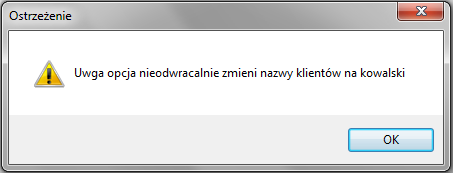 Następnie zostanie zadane nam pytanie potwierdzające dokonywaną zmianę 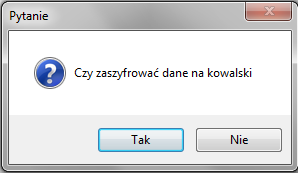 Po wybraniu „Tak” wyświetli się komunikat potwierdzający wykonanie szyfrowania bazy danych.Plik fundacja.fdb będący w C:/nauka/bazadanych/  jest zaszyfrowaną bazą danych.